3.  Camouflage CritterTurning STEM  STEAM  Cross-curricular connections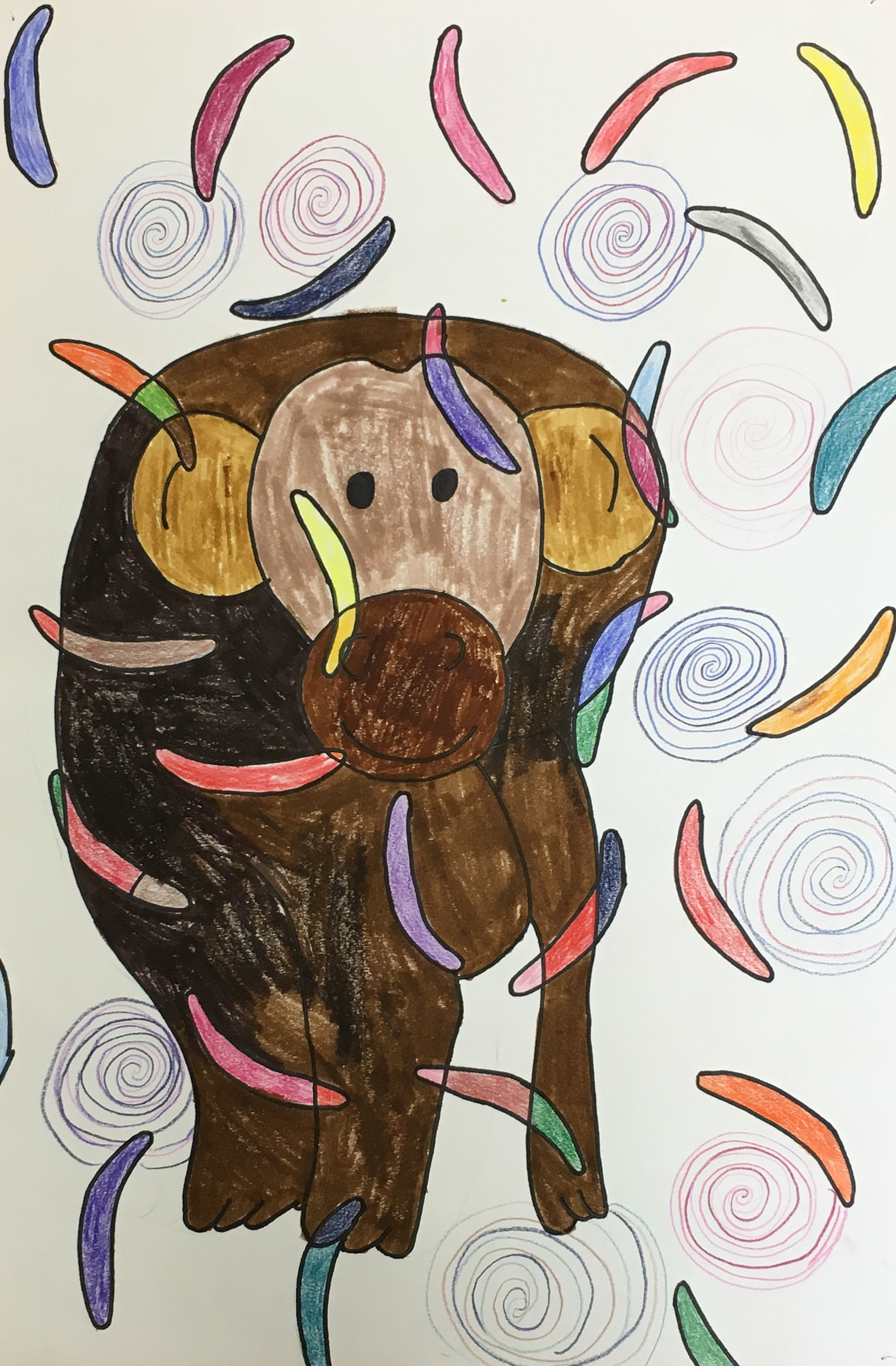 Project     Camouflage CritterMaterials:  MEDIUM Paper, Pencil  Color  Small Square of tag-board paper (get from Ms. McCue)Coloring Material Options:     Outline w/ Sharpies  Crayons, Colored Pencil, MarkersInspiration:  Observation, Imagination  &/or Visual LibraryDirections:    1.  Take your time and work   S  L O  W  L  Y  2.  Choose an animal with interesting PERSPECTIVE  3.  Create  a stencil image that relates to the animal.  EXAMPLE; Squirrel=Acorn, Bee=Flower, Bunny=Carrot (Ask Ms. McCue for the tag board)  4.  Scatter the stencil image, tracing it all over the entire paper, including having it overlap the animal, to create a balanced composition.  5.  Outline animal and image, including where they OVERLAP  6.  ColorScienceTechnologyEngineeringArtMath- Investigate and Explore animals in their natural environments and habitats, look at their eating habits and methods of growth & survival- Research on-line, animals, their habitats, food sources, and lifestyles that aid in their species survival and growth- Create a creature and connect it with an symbolic image - Use symbolic stencil image in a specific pattern